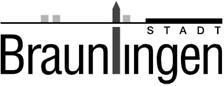 Stadtbauamt – Wasserwerk	WasserversorgungsantragKirchstraße 1078199 Bräunlingen 					Eingang:Bauherr:					    Bauvorhaben:Bauort:	Der Wasserversorgungsanschluss dient einem 	 Privathaushalt		 Gewerbebetrieb		 sonstiges (bitte näher beschreiben)	Das anzuschließende Grundstück enthält 	    Stück Küchen/Kochnischen 	    Stück Bäder/Duschen		    Stück Spülaborte	    Stück Garagenanschlüsse	    Stück Gartenanschlüsse	    Stück sonstige Waschbecken 	Weitere Einrichtungen, für die Wasser verwendet wird: 	(z.B. Schwimmbad, Warmwasserheizung, gewerbl. oder landwirtscht. Anlagen, bitte näherer Beschreibung und Angabe  des geschätzten 	Wasserbedarfs)	Eigenwasserversorgung/ Regenwassernutzungsanlage	Ist eine Eigenwasserversorgung vorhanden oder geplant?	           nein	          ja, Förderung mit              I/sec	(bitte nähere Angaben über die Art der Eigenversorgung)	Ist die Nutzung einer Regenwassernutzungsanlage geplant:       ja      nein	vorhanden:      ja      nein 	Nähere Angaben zur Regenwassernutzungsanlage: .Bauleiter/in bzw. Planverfasser/inName, Vorname, Anschrift, Telefon etc.genaue BezeichnungGemarkung, Straße, Hausnummer, FlurstücksnummerBauleiter/in: Name und AnschriftPlanverfasser/in: Name und AnschriftAntragsteller/in:Ort, Datum, UnterschriftMit der Ausführung beauftragtesInstallationsunternehmen (Stempel/ Unterschrift):Ort, Datum, Unterschrift